Пояснительная записка:Название: « Готовимся к ГИА»- интерактивные тренажёры.Предмет: историяЦелевая аудитория: 9 классАктуальность и обоснованность разработки и применения тренажёров - в материалах для государственной итоговой аттестации есть вопросы и задания о государственных, военных, политических и других деятелях, работа с картой, хронологией, иллюстрациями . Как правило, предлагается определить о ком идет речь по описанию его жизни и деятельности, определить связи между историческими событиями и датами; соотнести портреты, имена и краткие биографии исторических деятелей; классификация исторических фактов и данных. Эти вопросы и задания вызывают у учащихся затруднения.  Цель использования: тренажёры созданы для подготовки выпускников основной школы к государственной итоговой аттестации; для повторения и закрепления фактического материала по истории России. Тренажёры могут быть использованы для самостоятельной подготовки учащихся к экзаменам в форме ГИА.Ученику тренажер позволит: улучшить качество знаний по истории; расширить границы учебника; успешно подготовиться к сдаче выпускных экзаменов по истории России.Учителю тренажер поможет: наполнить курс истории России старших классов иллюстративным содержанием; по-новому организовать закрепление и повторение знаний учащимися; подготовить школьников к решению типовых заданий экзамена по истории. Тренажёр № 1 состоит из заданий уровня «А 22» - работа с иллюстрацией. Уровень сложности заданий - базовый. С их помощью проверяется базовый уровень подготовки - умения работать с иллюстративным материалом. Всего 40 слайдов с различными заданиями: определить событие, изображённое на картине; к какому периоду относится изображение; определить автора изображения и др. Задания с выбором ответа (один из четырёх предложенных).Тренажёр № 2 состоит из заданий уровня « А 21»- работа с картой, схемой. Уровень сложности заданий- базовый. С помощью заданий проверяется умение работать с исторической картой, схемой. Всего 40 слайдов с различными заданиями: выбрать верное суждение, относящееся к исторической карте, схеме; определить период; указать историческое событие, отображённое на карте, схеме и др. Задания с выбором ответа (один из четырёх).Тренажёр № 3 состоит из заданий уровня «В 7»- предполагает работу с информацией, представленной в виде схемы. Уровень сложности заданий - повышенный. С помощью заданий отрабатывается фактический материал. Всего 20 слайдов.Тренажёр № 4- тематический, посвящён Первой мировой войне.Тренажеры можно использоваться на уроках обобщающего повторения, при проведении внеклассных мероприятий по истории  и при организации подготовки обучающихся к итоговой аттестации. Применение тренажера можно использовать для отработки материала по отдельной теме на повторительно - обобщаюшем уроке по теме « Первая мировая война».Тренажер выполнен в программе Microsoft PowerPoint. Содержит  тестовые задания, созданных на основе триггеров.Средства обучения – применение ИКТ Оборудование: Для использования тренажера необходим ПК.Для фронтальной работы требуется ПК, проектор, интерактивная доска.Рекомендации по работе с тренажёром.Тренажер составлен на основе управляющих кнопок и действия триггеров.Учащимся при работе с тренажёром необходимо выполнить следующие шаги:Запустить разработку в программе PowerPoint в режим показ слайдов.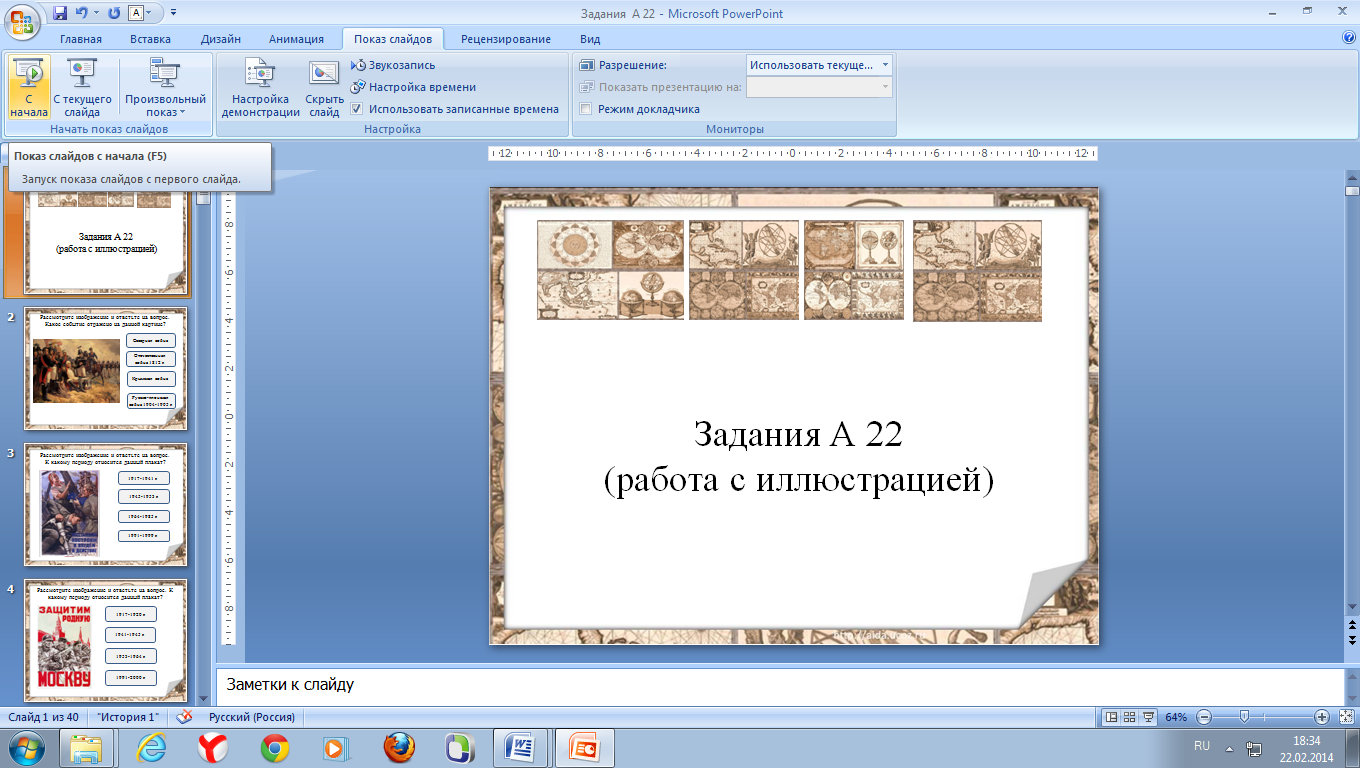 На каждом слайде помещён вопрос и четыре варианта ответа.Выбор варианта ответа осуществляется щелчком левой клавиши мыши.В случае неверного ответа  - кнопка варианта ответа исчезает.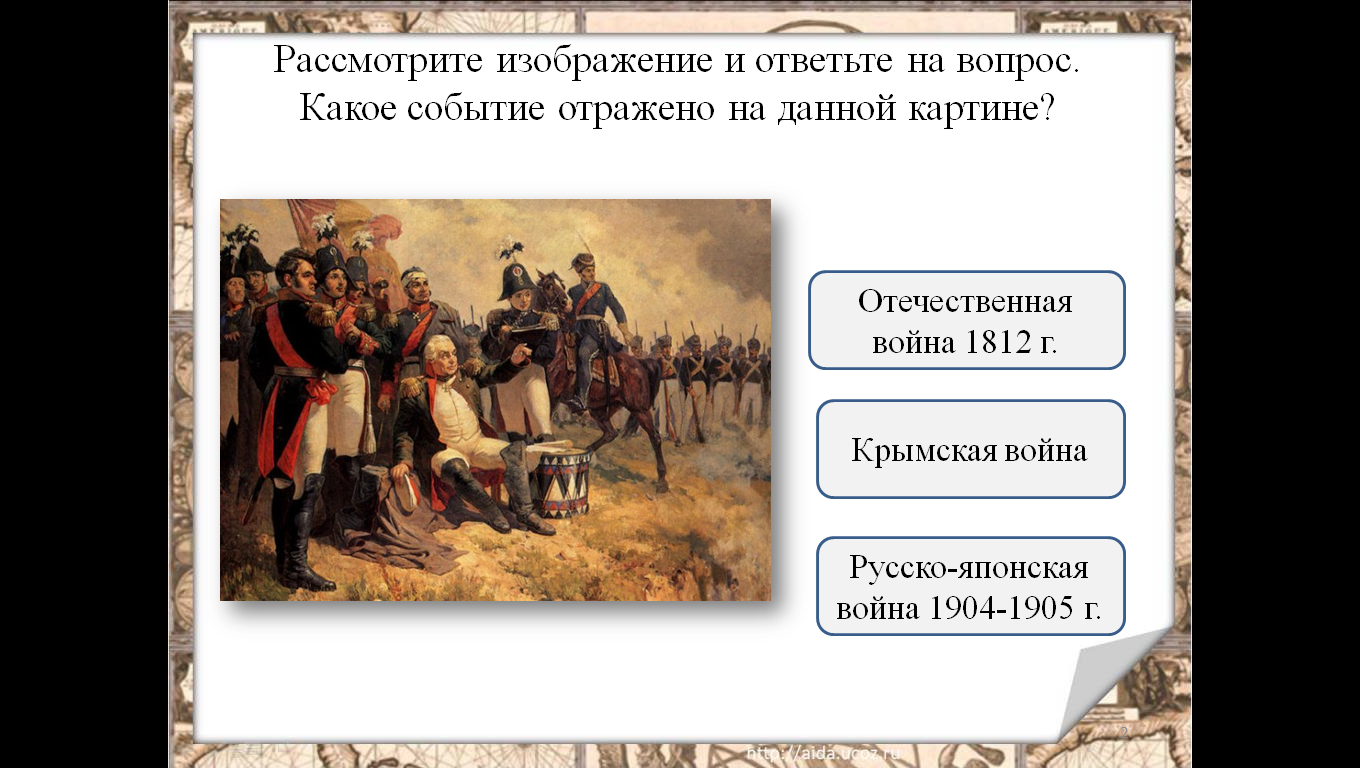 В случае верного ответа кнопка варианта ответа окрашивается в другой цвет.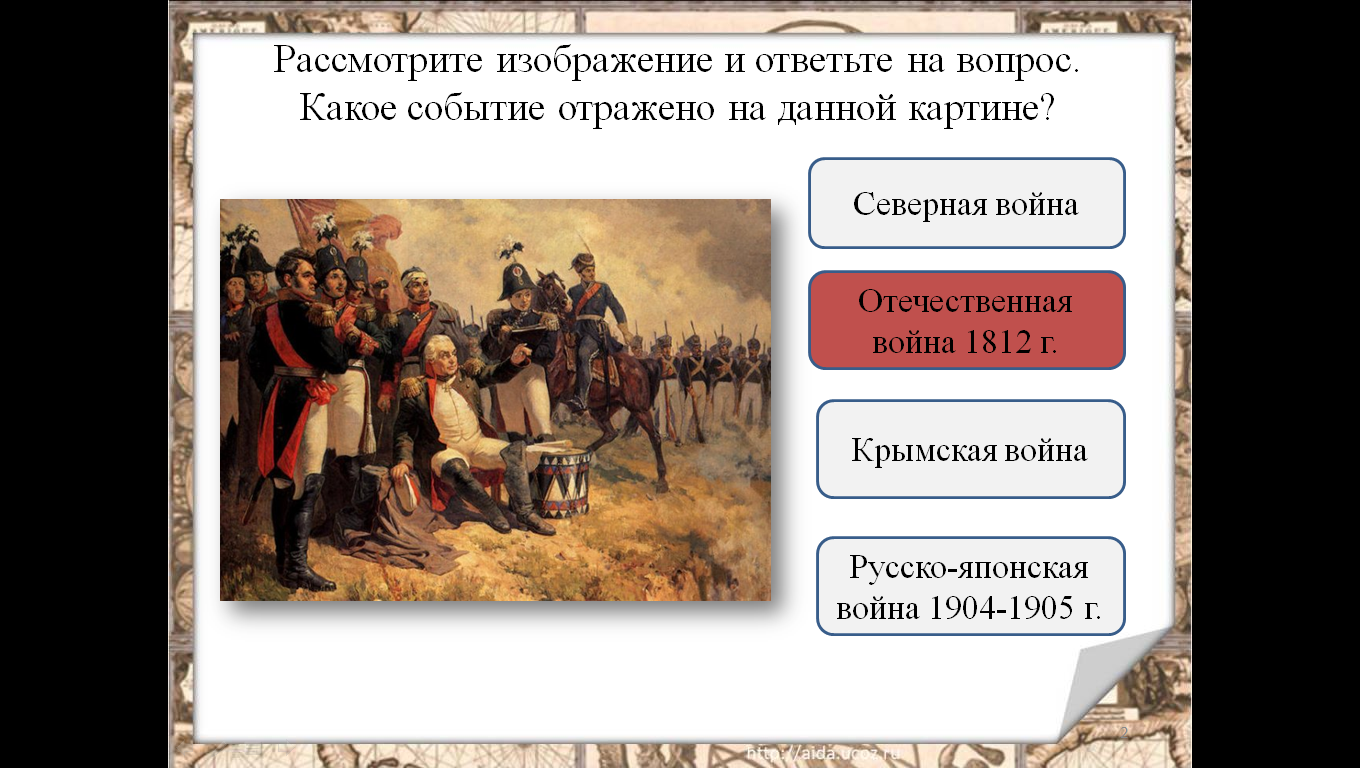 Затем щелчком левой клавиши мыши переходим к следующему слайду и вопросу.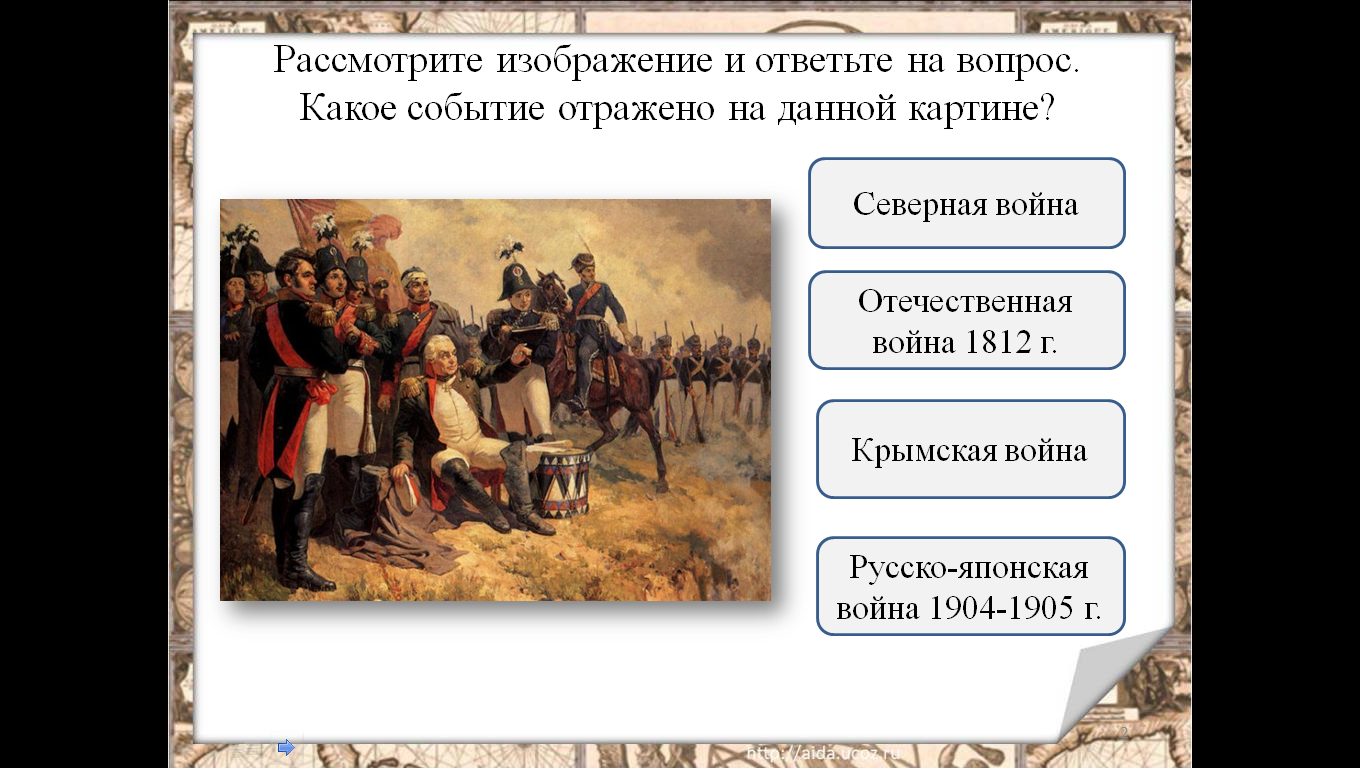 При выполнении задания «В 7»  шаги 2-6 выполняются следующим образом:2. На каждом слайде помещёно задание, схема, в которой есть недостающий элемент (обозначен знаком вопроса).  Слайд выглядит следующим образом:3. Выбор варианта ответа осуществляется щелчком левой клавиши мыши по прямоугольнику, находящемуся слева на слайде.4. В случае неверного ответа  - кнопка варианта ответа исчезает (вылет за край листа влево).5. В случае верного ответа кнопка варианта ответа перемещается на место в схеме.Затем щелчком левой клавиши мыши переходим к следующему слайду и вопросу.Список источников:-Артасов И.А., Мельникова О.Н., Гаврилина Ю.Г, Лозбенёв И.Н.- История. Тренировочные варианты экзаменационных работ для проведения государоственной итоговой аттестации. М: 2013 г.-История. Подготовка к ГИА. Учебно-методическое пособие под ред.  О.Г. Веряскиной. Ростов-на-Дону 2013 г. -Информация о биографии и деятельности исторических личностей  http://ru.wikipedia.org/wiki Иллюстрации:http://soc.sdamgia.ru/ http://ru.wikipedia.org/wiki/ http://images.yandex.ru/ http://www.tyrant.ru/plakati_ctalin/86plak.php http://magnitmne.narod.ru/plakat/plakat_agitatsionnie.html http://findmapplaces.com/ http://www.museum.ru/MUSEUM/1812/index.html http://www.jelezka.com/cards.html